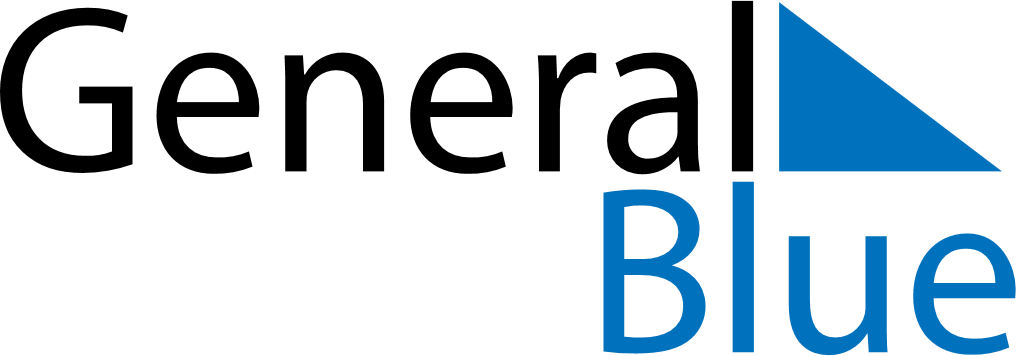 June 2028June 2028June 2028ColombiaColombiaMONTUEWEDTHUFRISATSUN12345678910111213141516171819202122232425Corpus Christi2627282930Sacred Heart